LE JEU DE L’OIE DE LA FORMEAMUSEZ-VOUS POUR RESTER EN FORME !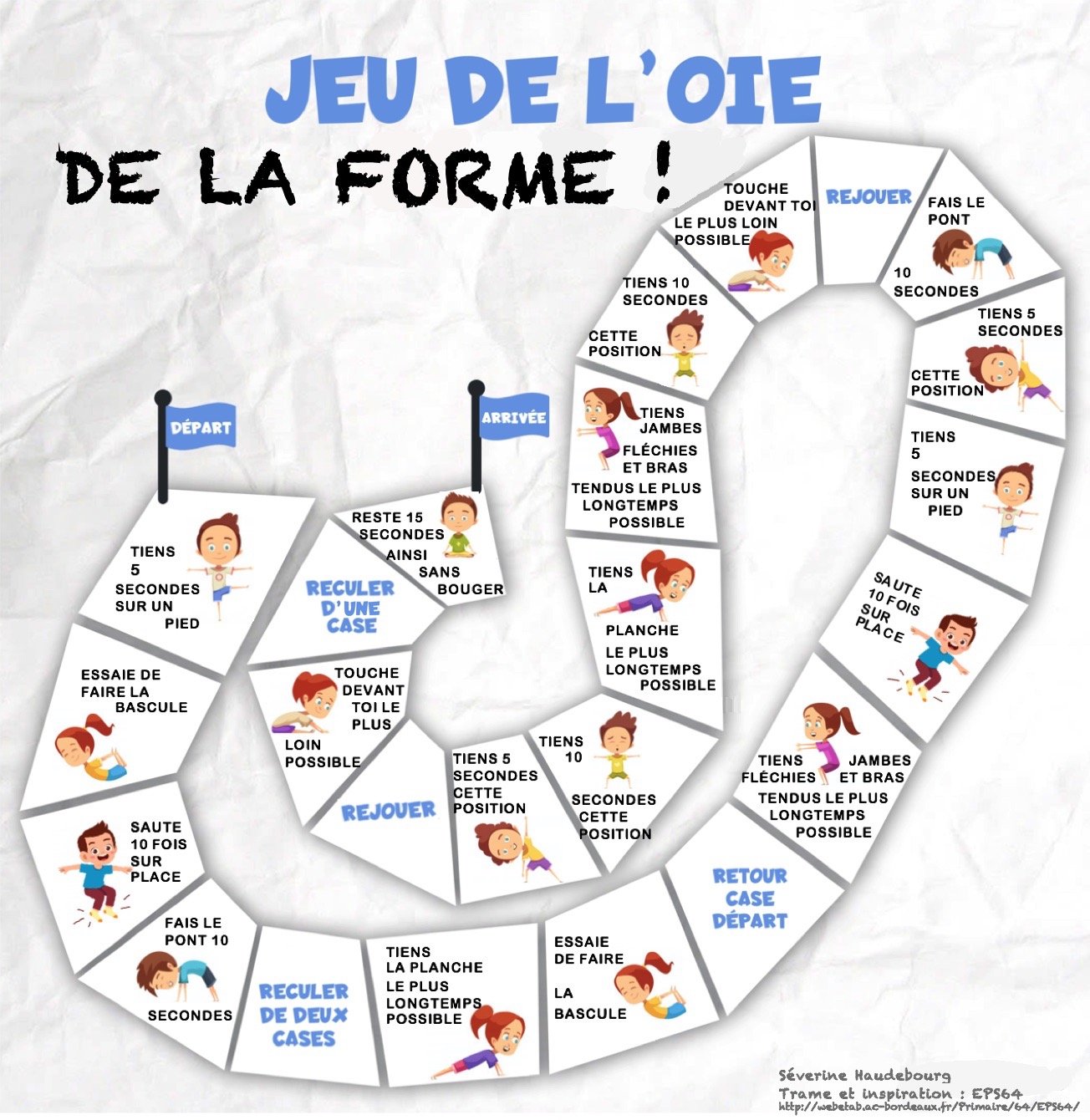 